Colour Clinics ExplainedName of clinicConditions covered?What do I need to bring?How long will the appointment be?Blue Annual ClinicAsthmaPlease bring your inhalers with you and any spacer device you may use.If you have an asthma management plan, please bring it with you.15 minutes.This can be done either in person or via telephone at the patient’s preference. Name of clinicConditions covered?What do I need to bring?How long will the appointment be?Blue Plus Annual Clinic Asthma &All or 1 of following:Hypertension (high blood pressure).Coronary Heart diseaseStroke/TIAPeripheral Vascular diseaseInhalers/spacer device /asthma management plan/ BP readings if you have a home blood pressure monitor and record the average. Urine sample (this will only be tested in certain circumstances).30 minutes to be booked with a Clinic Nurse before 2.30am due to blood collection deadline. Name of clinicConditions covered?What do I need to bring?How long will the appointment be?Green Plus Annual ClinicCOPDASTHMAAll or 1 of following:Hypertension (high blood pressure).Coronary Heart diseaseStroke/TIAPeripheral Vascular diseaseInhalers/spacer device/ asthma management plan/ If you have a home blood pressure monitor please record a week of BP readings and record the average. Urine sample (this will only be tested in certain circumstances) On the morning before your nurse appointment please omit to take your usual inhalers if you feel well enough to do so.45-minute appointment with a Clinic Nurse before 2.15pm due to blood collection deadlineName of clinicConditions covered?What do I need to bring?How long will the appointment be?Green annual clinicCOPDAsthmaInhalers/spacer deviceasthma management plan 30-minute appointmentName of clinicConditions covered?What do I need to bring?How long will the appointment be?Orange Annual ClinicDIABETESCOPDEarly morning urine sample. If you have a home blood pressure monitor please record a week of BP readings and record the average/inhalers/spacer device  On the morning before your nurse appointment please omit to take your usual inhalers if you feel well enough to do so.20-minute foot check and blood test with the Health Care Assistant At least one week later a 45 minute follow up review appointment with a Clinic nurse Name of clinicConditions covered?What do I need to bring?How long will the appointment be?Pink Annual ClinicAll or 1 of following:Hypertension (high blood pressure).Coronary Heart diseaseStroke/TIAPeripheral Vascular diseaseIf you have a home blood pressure monitor, please record a week of BP readings and record the average.Urine sample (this will only be tested in certain circumstances) 15-minute appointment with a Health Care Assistant before 2.15pm due to blood collection deadline Name of clinicConditions covered?What do I need to bring?How long will the appointment be?Purple Annual ClinicDIABETESASTHMAEarly morning urine sample/ Inhalers/spacer device/asthma management plan.  If you have a home blood pressure monitor, please record a week of BP readings, and record the average20-minute Foot check and blood test appointment with a Health care Assistant 1 week prior to the 45-minute Nurse Clinic appointment.Name of clinicConditions covered?What do I need to bring?How long will the appointment be?Rainbow Annual Clinic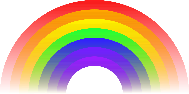 DIABETESASTHMACOPDEarly morning urine sample. Blood pressure readings/Inhalers/ spacer device you may use/asthma management plan. please omit to take your usual inhalers prior to your appointment if you feel well enough to do so.20-minute Foot check and blood test appointment with a Health Care Assistant 1 week prior to your 45-minute Nurse Clinic appointmentName of clinicConditions covered?What do I need to bring?How long will the appointment be?Red Annual ClinicDIABETESEarly morning urine sample/BP Readings20-minute Foot check and blood test appointment with a Health Care Assistant 1 week prior to your 30-minute Nurse clinic appointment. Name of clinicConditions covered?What do I need to bring?How long will the appointment be?Yellow Annual ClinicCOPDInhalers/spacer device appointment please omit to take your usual inhalers if you feel well enough to do so prior to your nurse appointment. 30 minutes in a Nurse Clinic Name of clinicConditions covered?What do I need to bring?How long will the appointment be?Yellow Plus Annual ClinicCOPD &All or 1 of following:Hypertension (high blood pressure).Coronary Heart diseaseStroke/TIAPeripheral Vascular diseaseInhalers/spacer device/If you have a home blood pressure monitor please record a week of BP readings and record the average. Urine sample (this will only be tested in certain circumstances) please omit to take your usual inhalers prior to your nurse appointment if you feel well enough to do so.45-minute appointment with the Clinic Nurse before 2.15pm due to blood collection deadline. 